                 МБДОУ Ярцевский детский сад № 3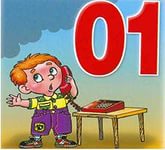 Конспект занятия по пожарной безопасности в старше – подготовительной группе«С огнем не играй, пожар не затевай» Ответственная: Трещалова Г.М.2019 годЦель: • закреплять знания детей о пожарной безопасности, о профессии "пожарный";• учить осторожному обращению с огнем;• развивать мышление, внимание, воображение;• воспитывать доброжелательные отношения друг к другу, уважение к труду взрослых. Познакомить детей с пожарными предметами, сформировать чувство опасности огня; до вести до сознания мысль о том, что этими предметами нельзя пользоваться самостоятельно. Воспитывать в детях осторожность при общении с пожарными предметами. Предварительная работа: беседы об опасности пожара, чтение художественных произведений о пожаре, Заучивание загадок, пословиц, поговорок, стихотворений. ХОД НОД:Не шутите с огнём!
Я- огонь! Я – друг ребят.
Но когда со мной шалят,
Становлюсь тогда врагом
И сжигаю все кругом!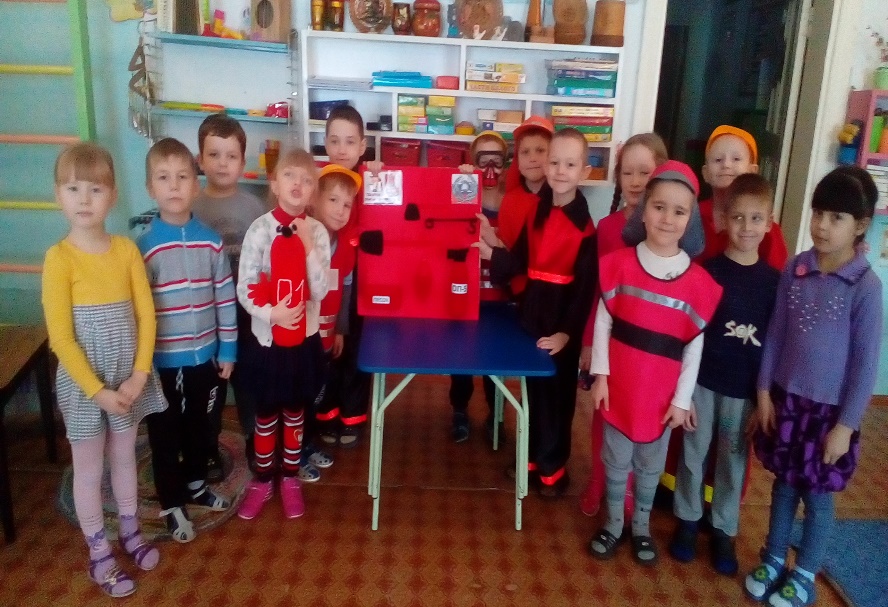 Чтобы лес, звериный дом,
Не пылал нигде огнём,
Чтоб не плакали букашки,
Не теряли гнёзда пташки,
А лишь пели песни птички,
Не берите в руки спички!Воспитатель: А задумывались ли вы над тем, что детские шалости со спичками и зажигалками могут привести к пожару? Пожар всегда возникает неожиданно. Казалось бы, только, что все было нормально, и вдруг возникает пламя, появляется удушливый дым. И вот сегодня мы попробуем выполнить задание, чтобы все знать о пожаре и о пожарной безопасности.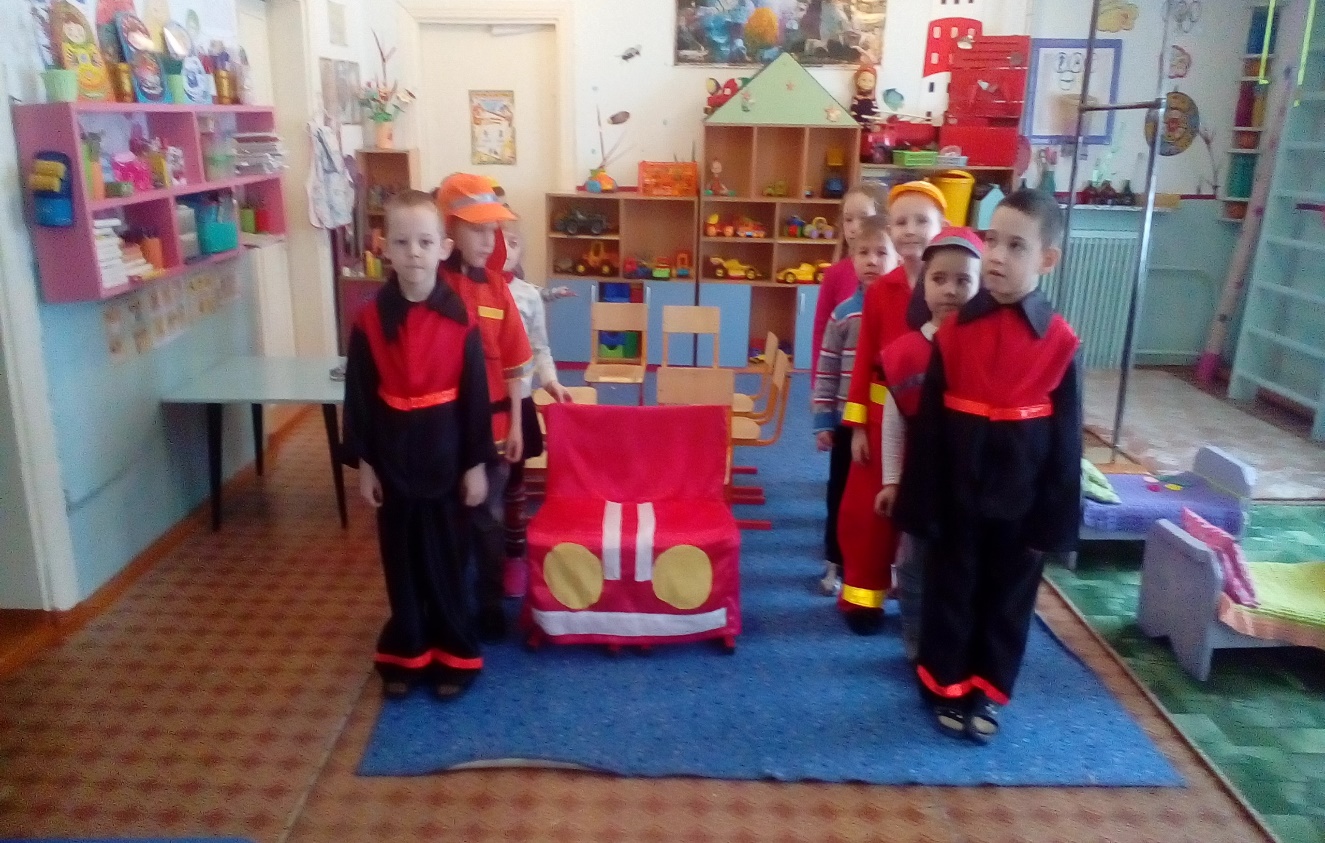 задание. Викторина: «Вопрос – ответ»Что нужно делать, если возник пожар в квартире? (позвонить по телефону 01 или с сотового 010, 112 и сообщить адрес пожара, свою фамилию, что и где горит)Можно ли играть со спичками и зажигалками? Ответ: Нельзя. Спички – одна из причин пожара.Чем можно тушить пожар? Ответ: Одеялом (кошма), пальто, водой, песком, огнетушителем.Можно ли самостоятельно пользоваться розеткой? Ответ: Нельзя. Нужно просить взрослых включить или выключить электроприборы.Назови номер пожарной службы? Ответ: 01 или с сотового телефона 010, 112.Главное правило при любой опасности? Ответ: Не поддаваться панике, не терять самообладания.Можно ли без взрослых пользоваться свечами, бенгальскими огнями у елки? Ответ: Нет, нельзя, может возникнуть пожар.Можно ли дотрагиваться до включенных электроприборов мокрыми руками? Ответ: Нельзя! Вода пропускает ток через себя. Это опасно для жизни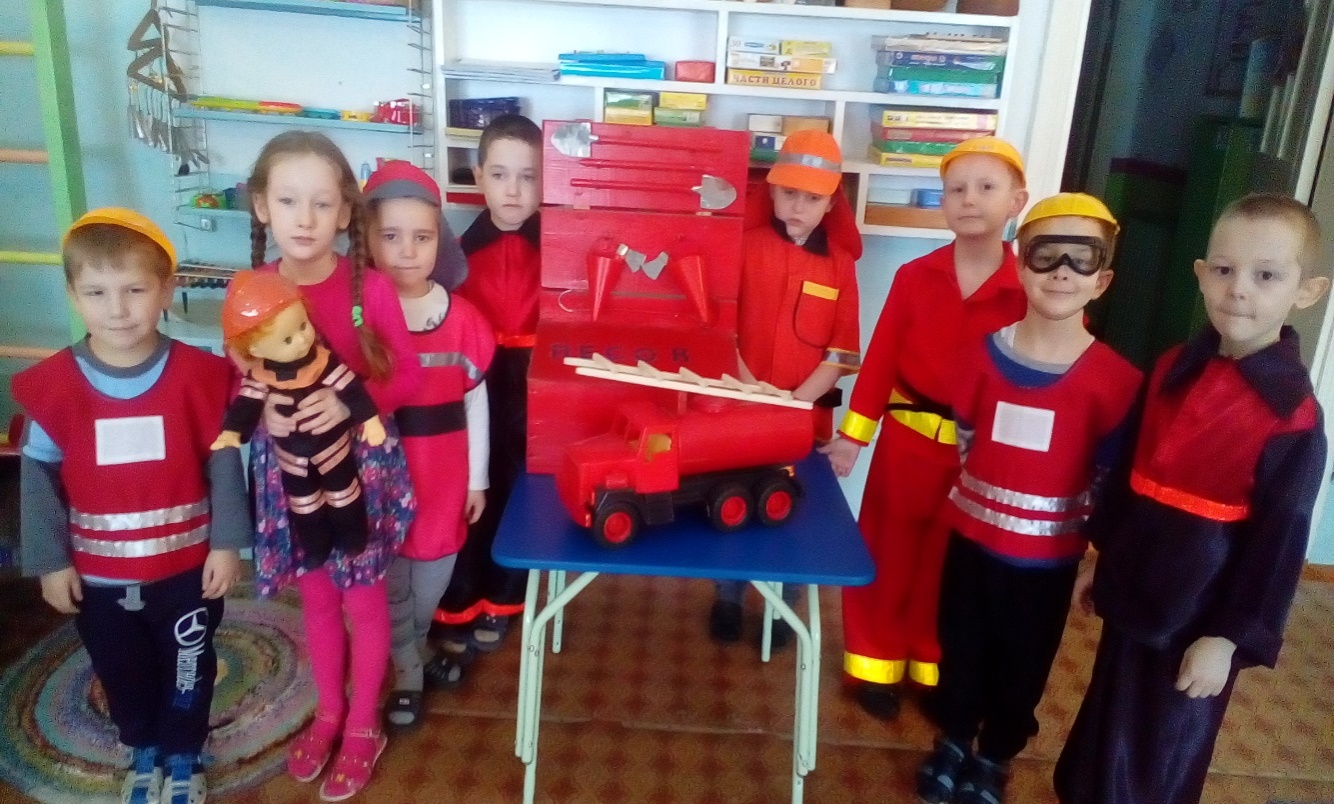 задание.Сигнал тревоги.Воспитатель: Посмотрите, что у меня есть? (Телефон) И повторите, что нужно делать в случае возникновения пожара. (Позвонить 01 или с сотового телефона 010, 112).Воспитатель: Правильно!Стихотворение «Тревога»Если вдруг произошла с тобой беда,Если дома появился сильный дым,Не теряйся и не бойся никогда,Набери по телефону 01.И скажи скорей адрес полный твой,Что стряслось с тобой:-Помогите, помогите, помощи жду!Отведите, отведите эту беду!Помощи жду, помощи жду!-И дождись, пока ты не услышишь ответ:-Мы спешим к тебе на помощь,Жди нас, привет! Жди нас, привет!Сейчас мы с вами потренируемся в наборе этих цифр и научимся разговаривать по телефону. (Воспитатель еще раз напоминает о правилах разговора по телефону с пожарными. Дети выполняют задание 2-3 человека)Воспитатель: Молодцы! Все у вас получилось!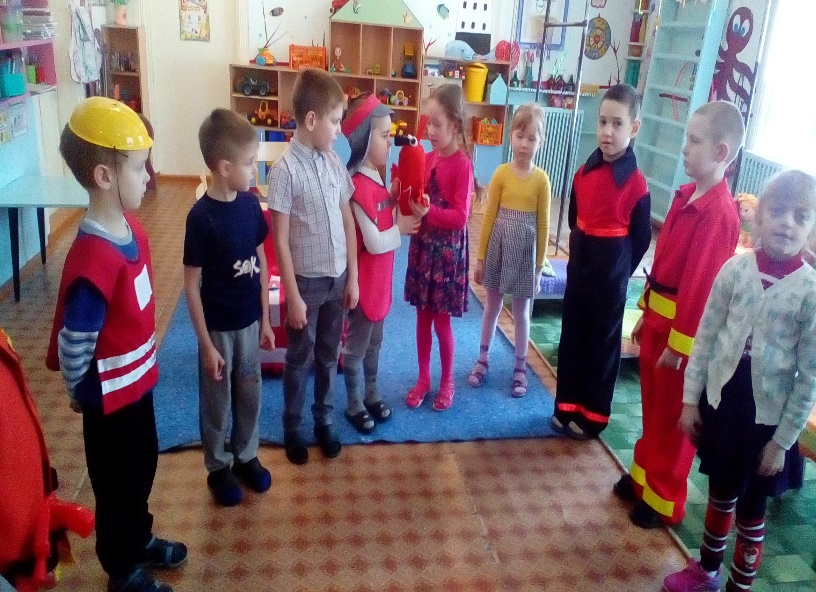 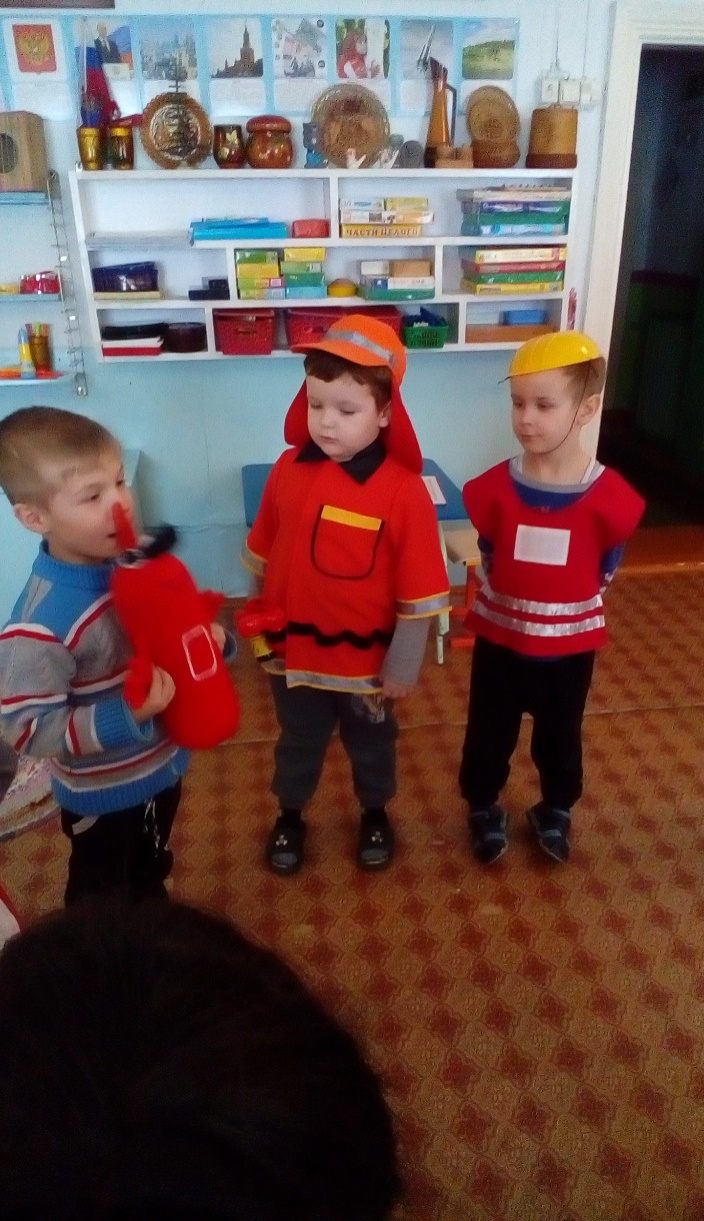 Физминутка: Руки вверх поднимем – раз
Выше носа, выше глаз.
Прямо руки вверх держать
Не качаться. не дрожать.
Три - опустили руки вниз,
Стой на месте не вертись.
Вверх раз, два, три, четыре, вниз!
Повторяем, не ленись!
Будем делать повороты
Выполняйте все с охотой.
Раз - налево поворот,
Два - теперь наоборот.
Так, ничуть, не торопясь,
Повторяем 8 раз.
Руки на поясе, ноги шире!заданиеЗагадки: От огня горит и тает,Помещенье освещает В пироге на день рожденьяМожет быть как украшенье.(Свеча.)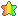 Свечка слёзы проливала,Просто крошечною стала.Пламя весело не бьётся.Как теперь свеча зовётся?(Огарок.)

В деревянном домике
Проживают гномики.
Уж такие добряки –
Раздают всем огоньки. 
(Спички.)Она все спички победила.В горючем газе её сила.Устала - надо заправлять,Пылала чтоб она опять.(Зажигалка.)Что бывает, если птички
Зажигают в доме спички?(Пожар.)В доме печку затопили,А заслонку не открыли.Не пошёл он по трубе,А столбом стоит в избе.(Дым.)Отец только родился, а сын уже по улице гуляет.(Огонь, дым.)Мать толста, дочь красна, сын - сокол под небеса ушел.(Печь, огонь, дым.)Они, как брызги от огня,Всё норовят обжечь меня.(Искры.)Чуть родился – он забавный,
Тихий, слабый, но коварный.
Подрастет – трещит и жжется,
Роем искр опасно вьется
И, танцуя на углях,
Вызывает часто страх.(Огонь.)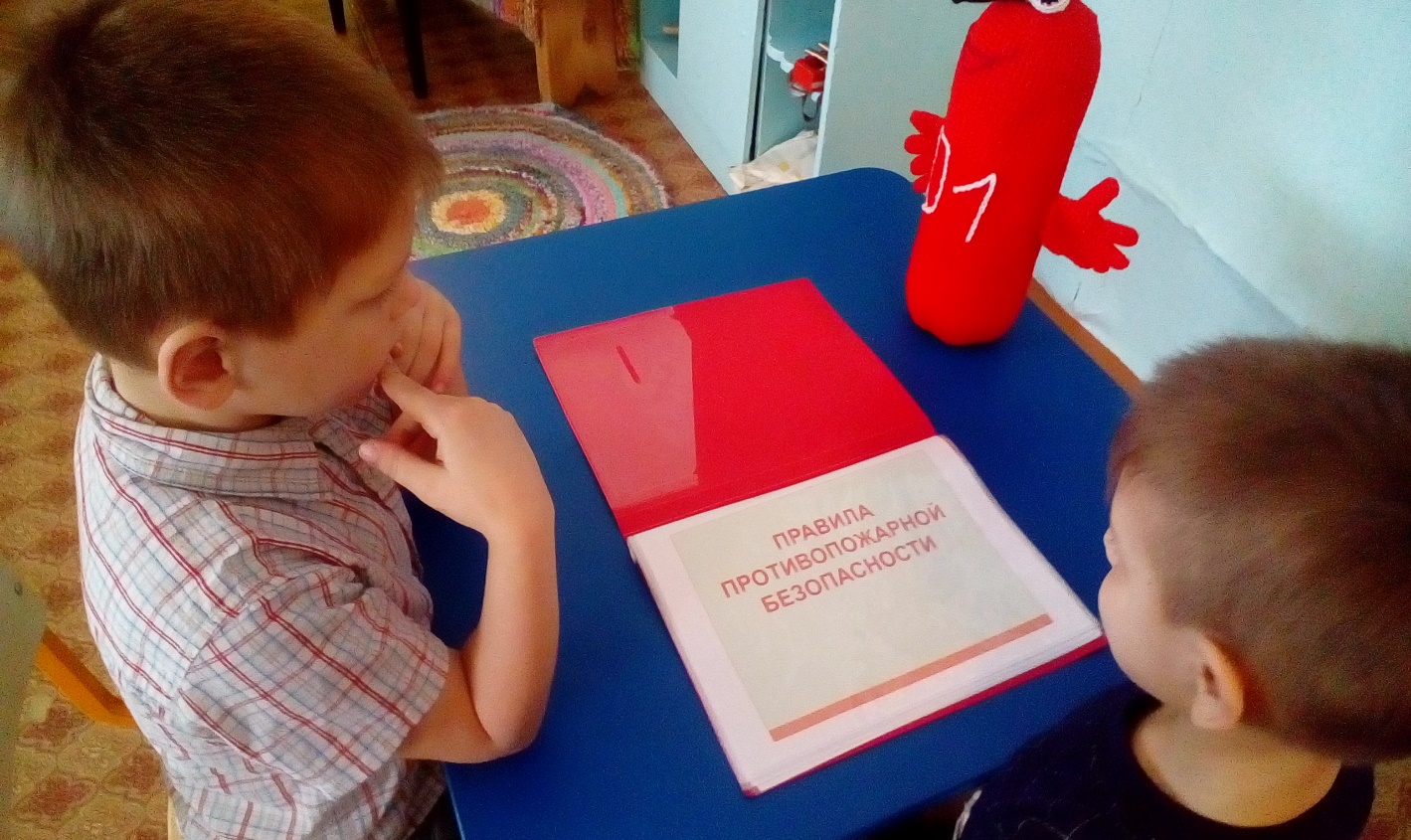 заданиеВоспитатель: Что делать в случае пожара?Пожар может возникнуть в любом месте и в любое время. Поэтому к нему надо быть подготовленным. Мы предлагаем тебе запомнить простейшие правила, которые помогут спастись от огня и дыма.·    Главное, что нужно запомнить - спички и зажигалки служат для хозяйственных дел, но  никак не для игры. Даже маленькая искра может привести к большой беде.·    Если пожар случится в твоей квартире – немедленно убегай подальше: на улицу или к соседям.·    Помни, если нет возможности выйти через дверь, спасайся на балконе или возле открытого окна.·    Ни в коем случае не прячься от пожара под кроватью или в шкафу - пожарным будет трудно тебя найти.·    Тушить огонь дело взрослых, но вызывать пожарных ты можешь сам.·    Если на тебе вспыхнула одежда – остановись и падай на землю и катайся, пока не собьешь пламя.•    Телефон пожарной охраны запомнить очень легко - «01». Назови свое имя и адрес. Если не дозвонился сам, попроси об этом старших. Если ты звонишь с мобильного телефона - набирай номер "112"!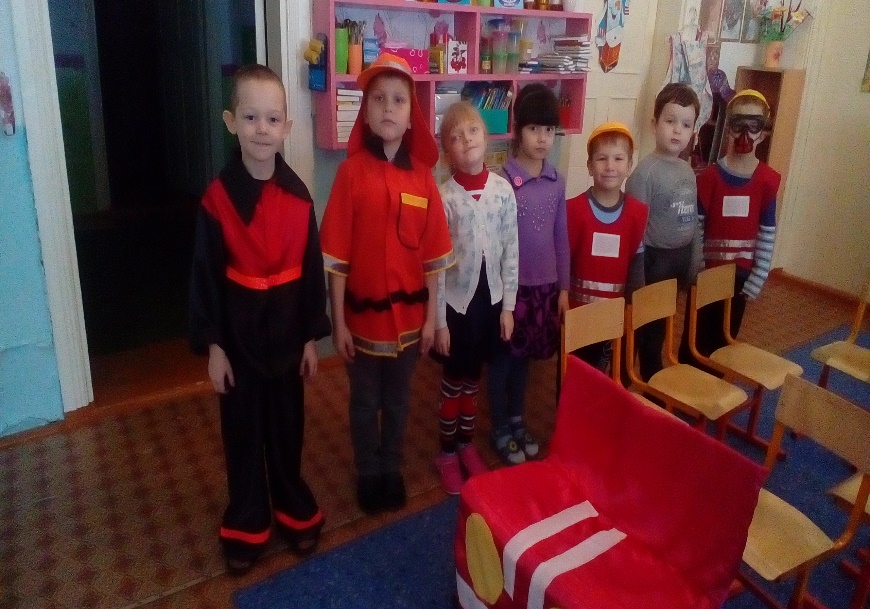 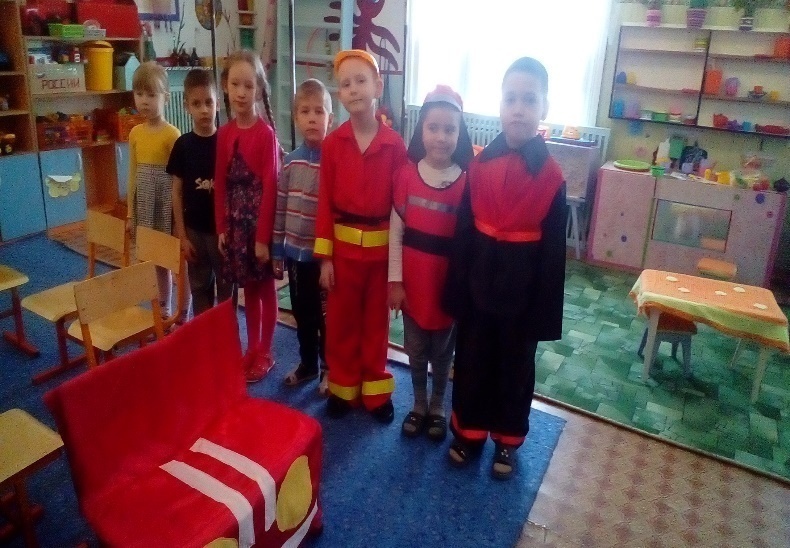 заданиеИгра: «Какие действия могут привести к пожару?»-рисование;-чтение;-поджигание бумаги;-пение;-игра с зажигалкой;-лепка из пластилина;-чтение стихов;-зажигание свечки;-прыгание через скакалку;-изготовление аппликации;-поджигание сухой травы и листвы.7 задание.Составь слово. Из первых букв названий нарисованных предметов нужно составить слово – название ситуации опасное для жизни и здоровья ребенка. (демонстрация картинок: палатка, облако, желуди, арбуз, рука. Ответ: пожар)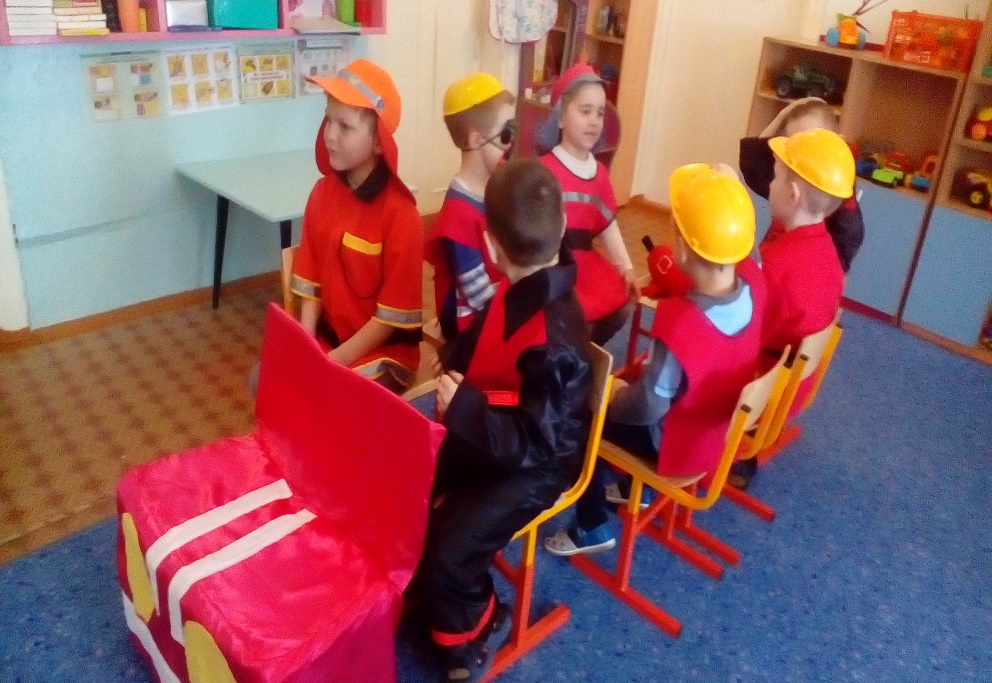 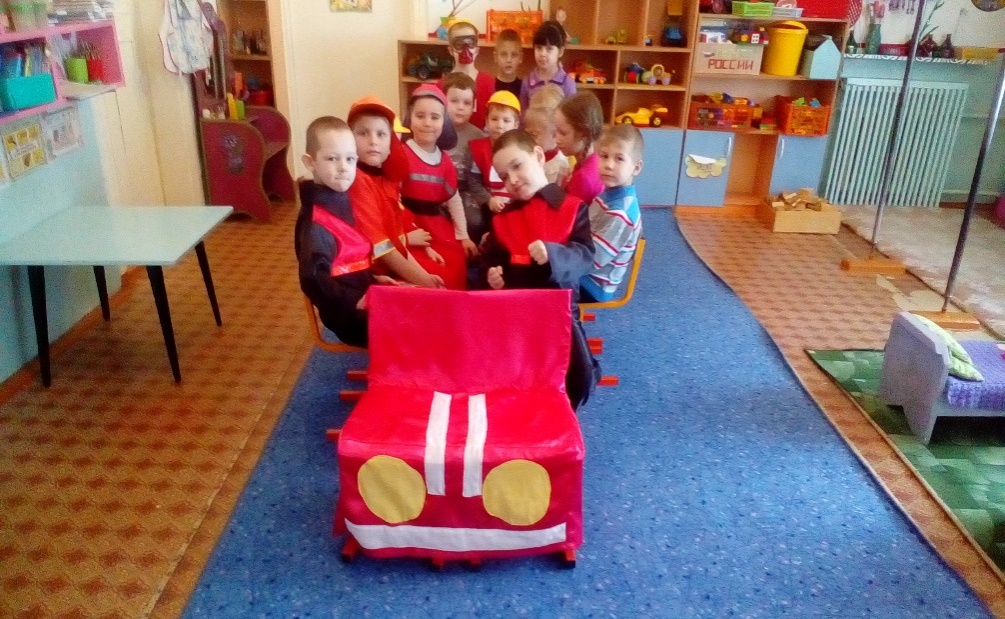 Воспитатель: - Заканчивая наше занятие,
Я хочу вам пожелать
Бед пожарных и несчастий
В вашей жизни избежать.
Помните, что шалость с огнем
Обернется пожаром и злом.
И правила должны всегда соблюдать,
И с огнем никогда не играть!
Соблюдайте правила пожарной безопасности! Это поможет сохранить вашу жизнь и жизнь других людей.
Рефлексия. В конце занятия воспитатель обобщает сведения, полученные на образовательной деятельности.
